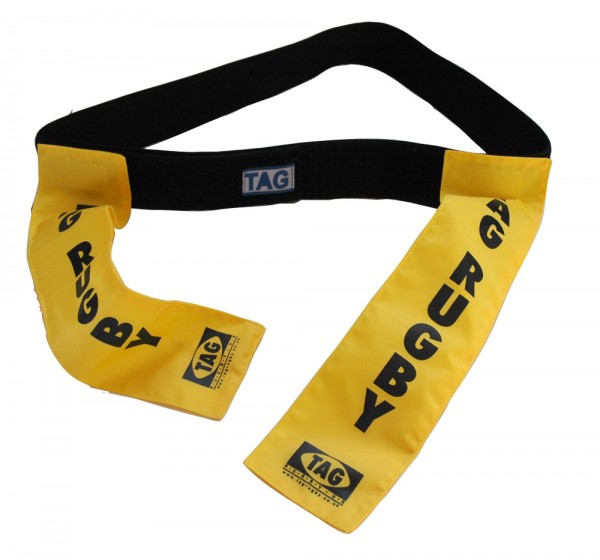 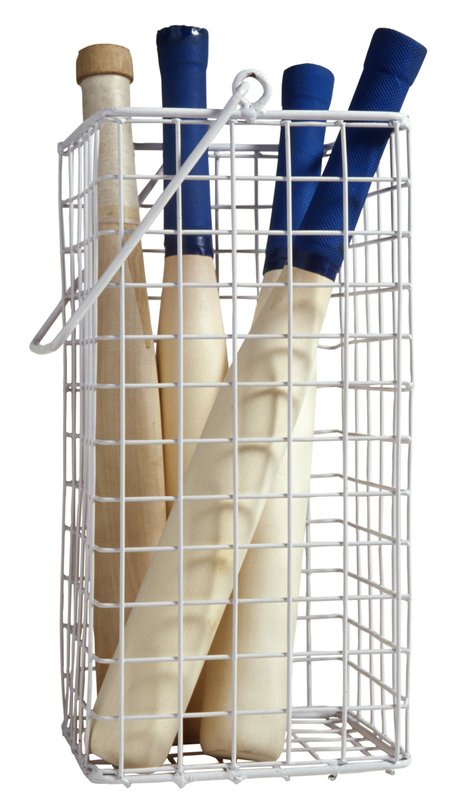 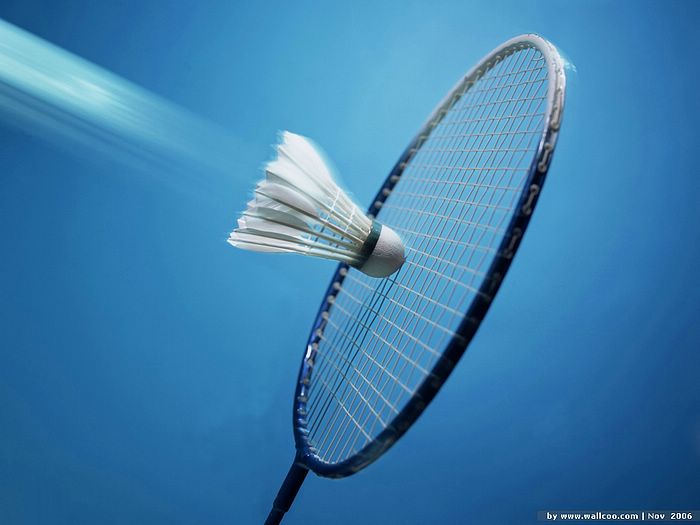 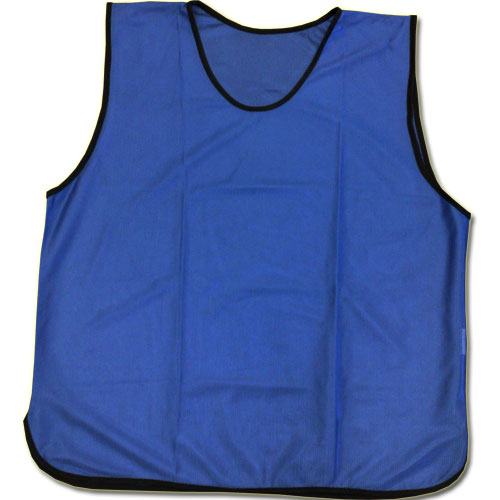 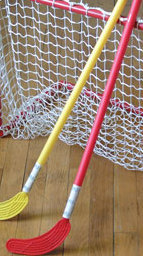 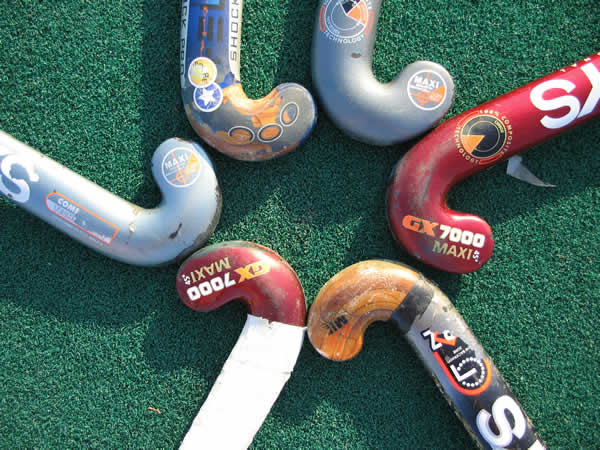 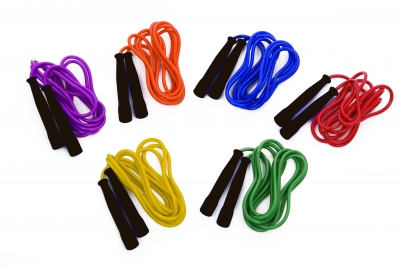 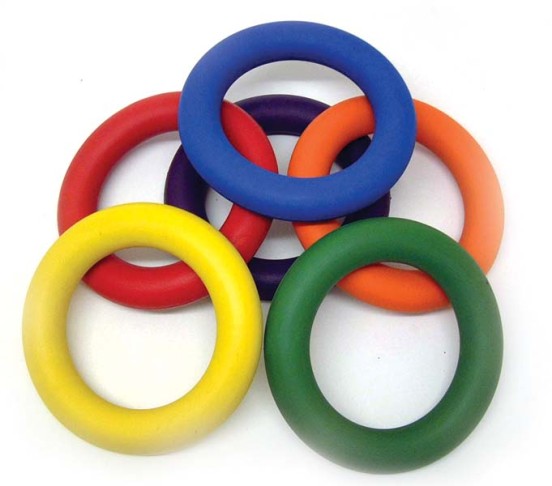 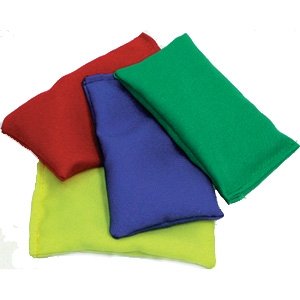 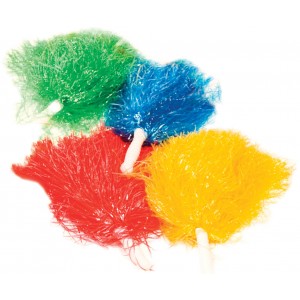 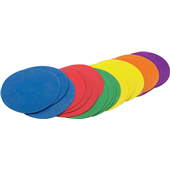 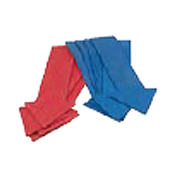 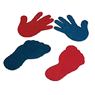 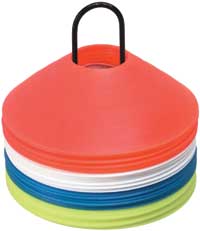 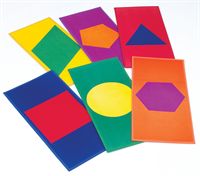 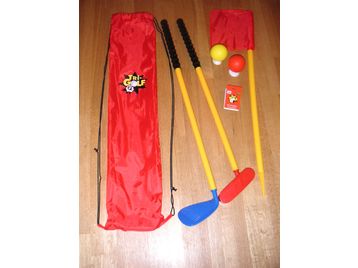 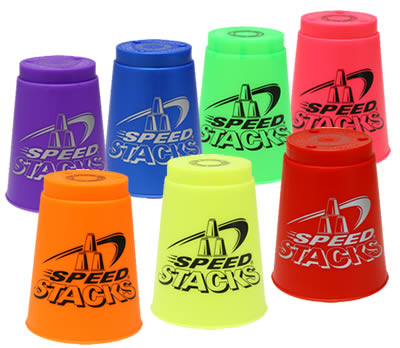 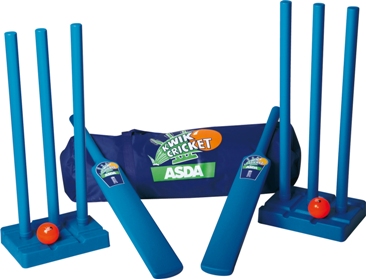 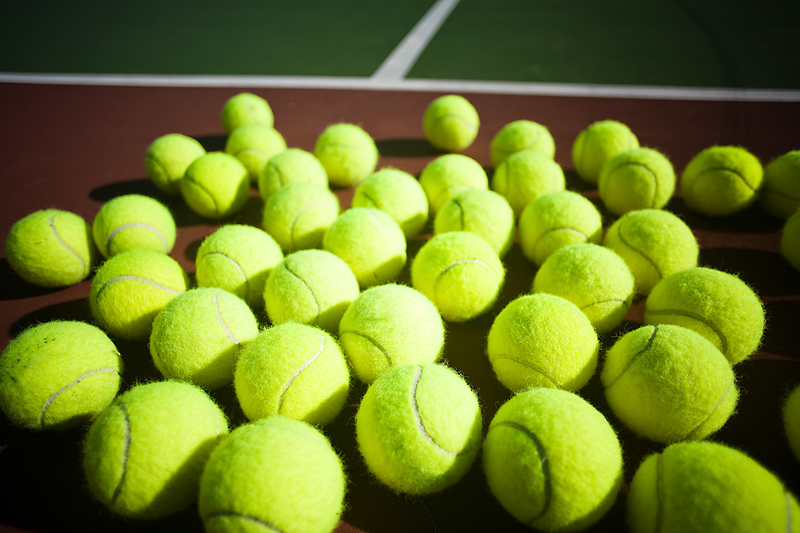 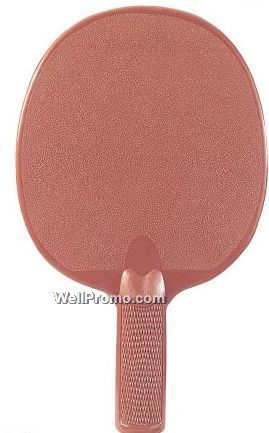 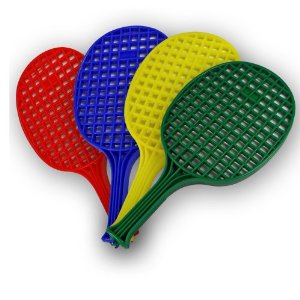 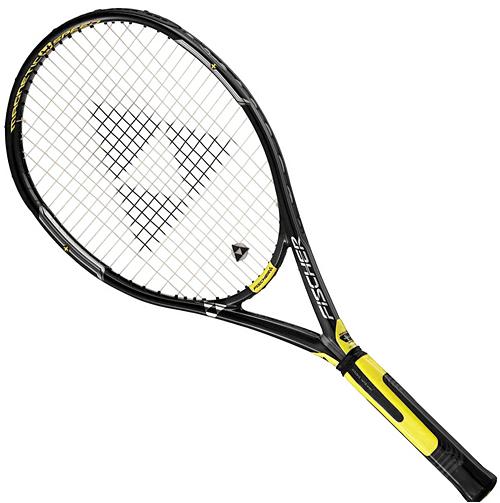 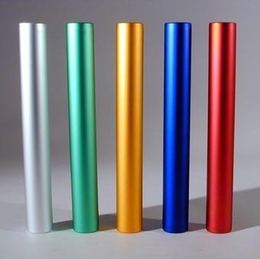 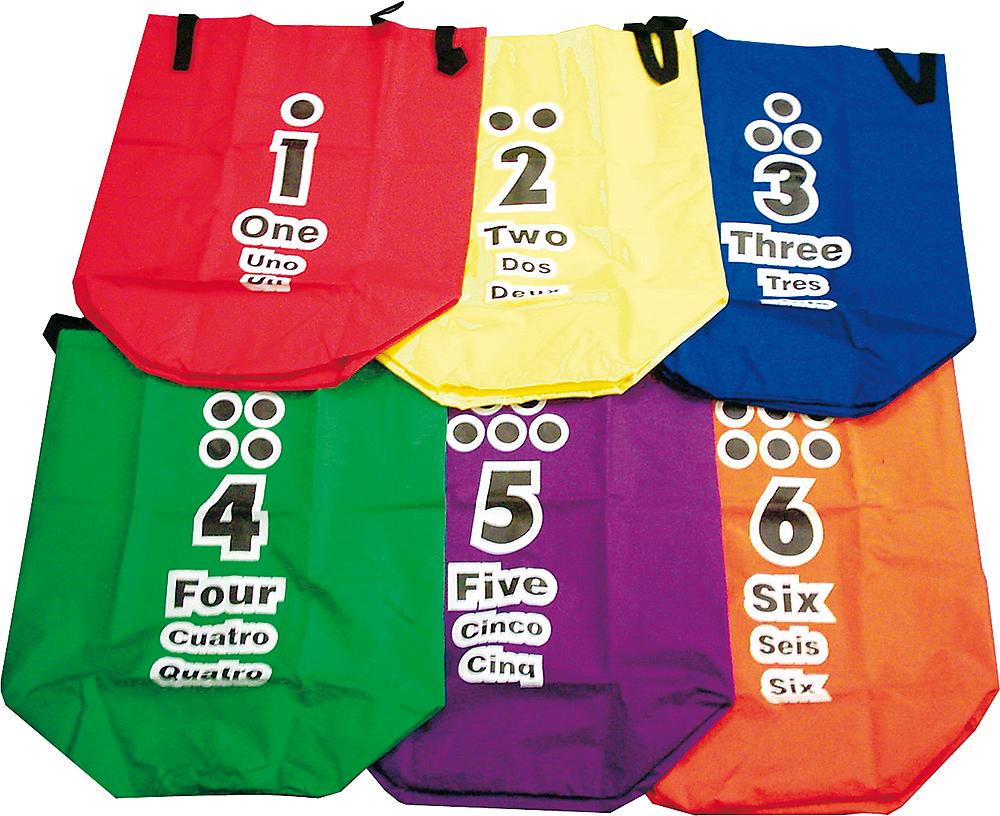 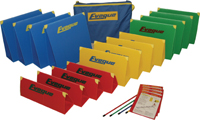 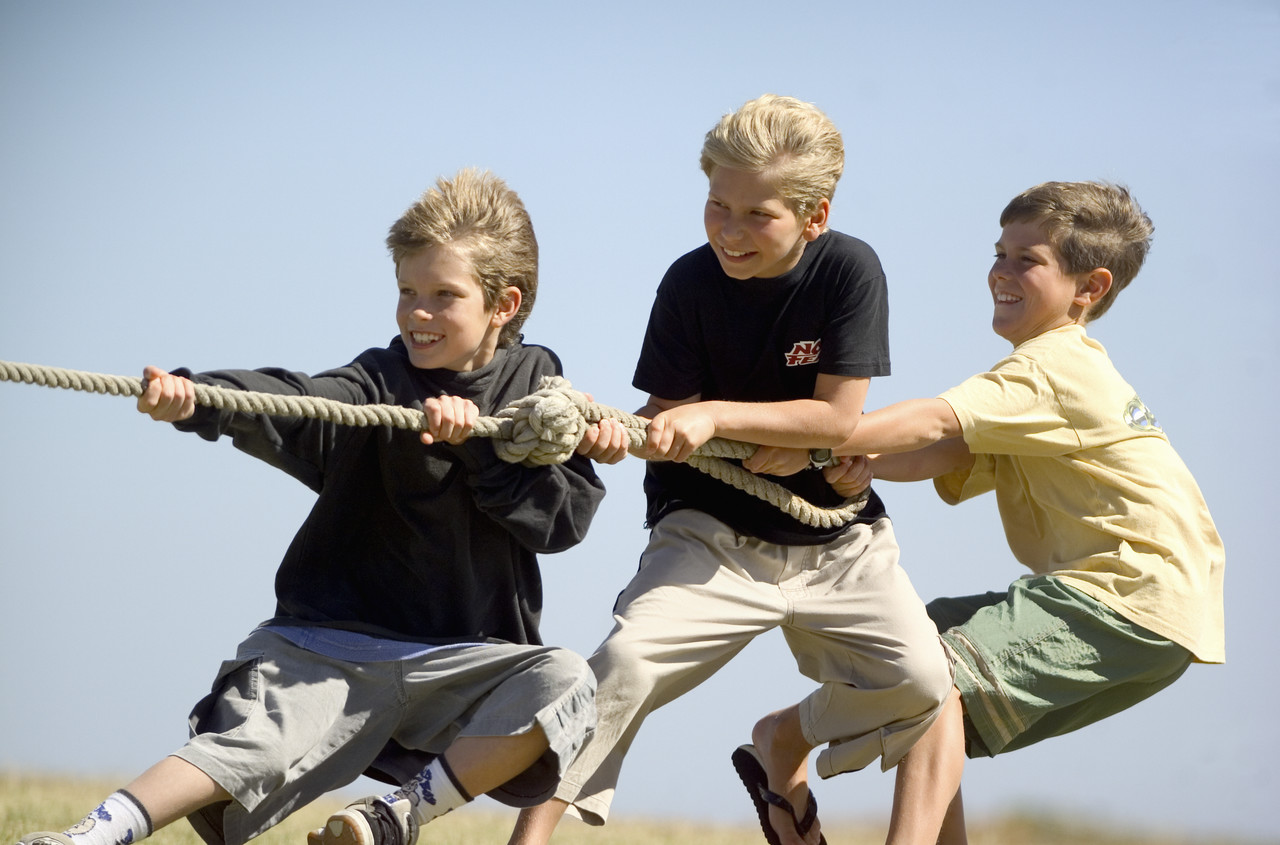 VBall Bag labels